Covalently modified graphene oxide and polymer of intrinsic microporosity (PIM-1) in mixed matrix thin film composite membranesSupporting InformationElvin M. Aliyev1,2, Muntazim Munir Khan1, Afig M. Nabiyev2, Rasim M. Alosmanov2, Irada A. Bunyad-zadeh2, Sergey Shishatskiy1, Volkan Filiz1, MethodsSynthesis of Functionalized Graphene Oxide (FGO)Synthesis of 2, 5-Dimethyl-6-Phenylpyrayolo [1, 5-a]-Pyrimidin-7-Amine (GO-DMPPA)In the presence of 60 ml of DMF, 0.2 g of GO-Cl and 3 ml of triethylamine were allowed to react with 0.054 g of 2,5-dimethyl-6-phenylpyrazolo[1,5-a]-pyrimidin-7-amine (DMPPA) at 130 °C for 3 days to obtain GO-DMPPA. After the reaction, the solution was allowed to cool down to ambient temperature and vacuum filtered. The filter cake was washed with DMF, small amount of distilled water (to remove Et3N·HCl) and acetone, and vacuum dried at 60 °C for 24 hrs. Synthesis of 1, 1-Bisdichlorophosphinoferrocene Modified GO (GO-dClpf)In a 500 ml round flask 0.2 g GO was dispersed in 20 ml of benzene. Then 0.02 g of 1, 1-bisdichlorophosphinoferrocene (dClpf) was added into the suspension and the mixture was heated to 70 °C for 24 hrs. in an oil bath. Afterwards, the suspension was cooled to room temperature and filtered under vacuum to obtain brownish black precipitate of GO-dClpf, and vacuum dried at 60 °C for 24 hrs.Synthesis of Phosphochlorinated GO (PhChGO)0.5 g of GO was dispersed in 10 ml of chloroform in a 50 ml triple-neck round bottom flask. 4 ml of PCl3 (phosphorus trichloride) was added by portions in order to keep the temperature stable, and the mixture was refluxed for 3 hours at ambient temperature under oxygen flow (8 L/h). The final sediment was washed with distilled water up to pH 7, vacuum filtered and dried in vacuum at 50 °C, 24hrs.Results and Discussion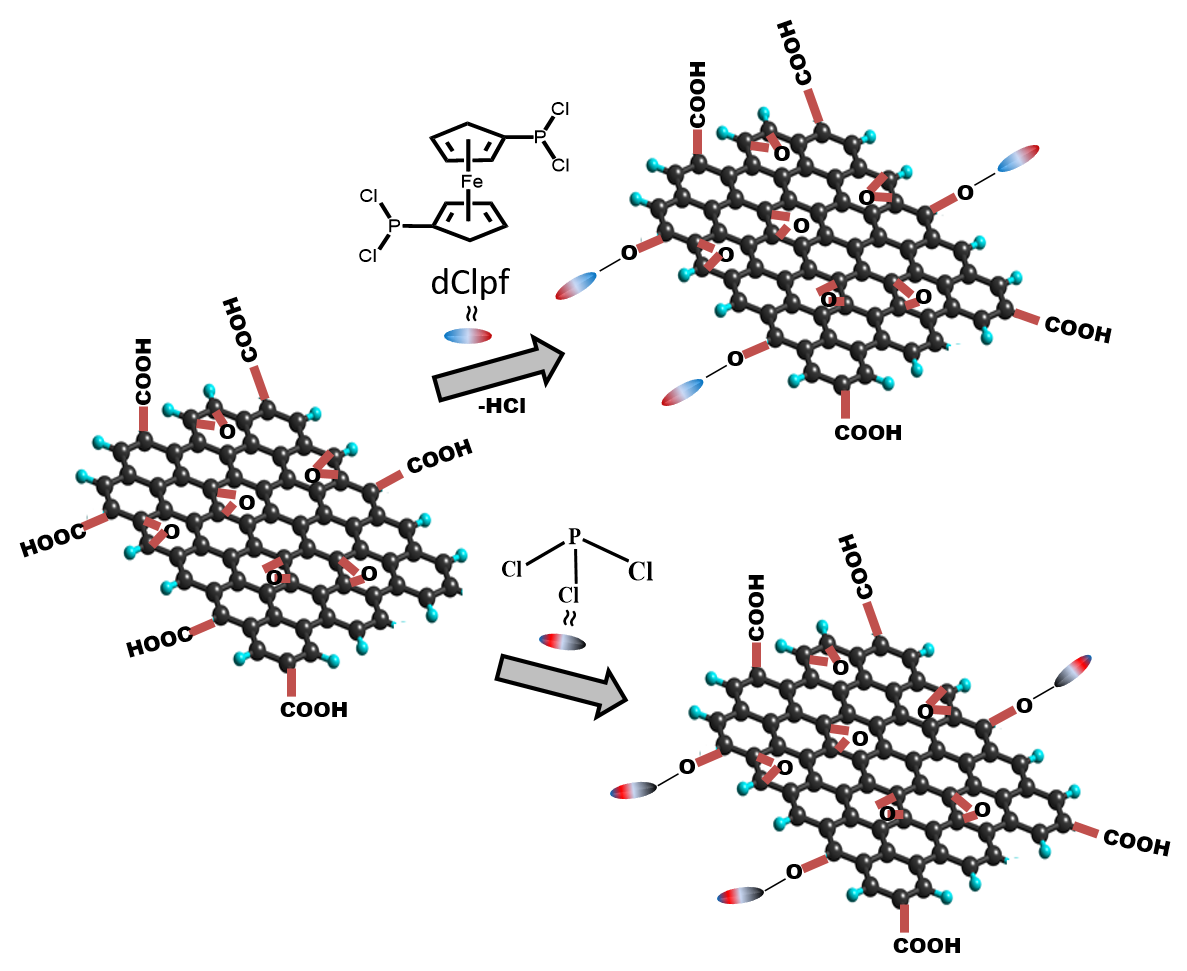 Scheme 1SI. Synthesis of GO-dClpf and PhChGO from GO.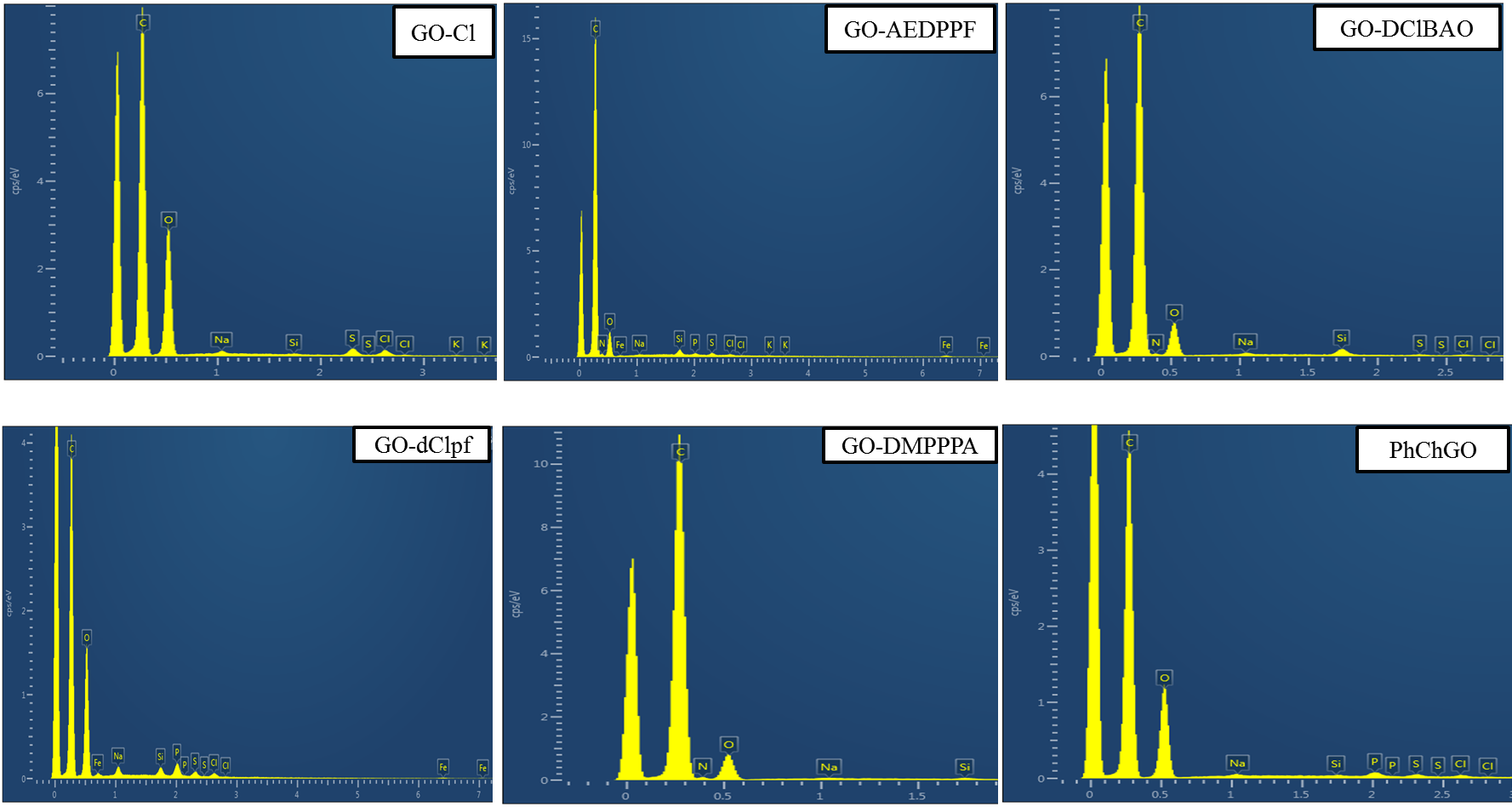 Figure 1SI. EDX spectra of GO modifications.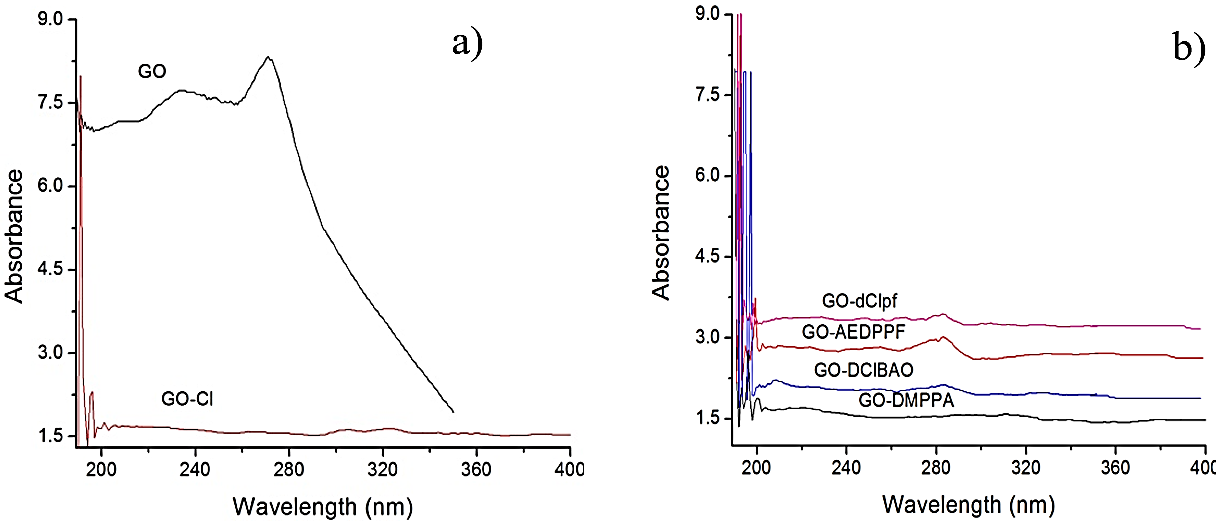 Figure 2SI. UV-Vis absorption spectra of GO and its modifications.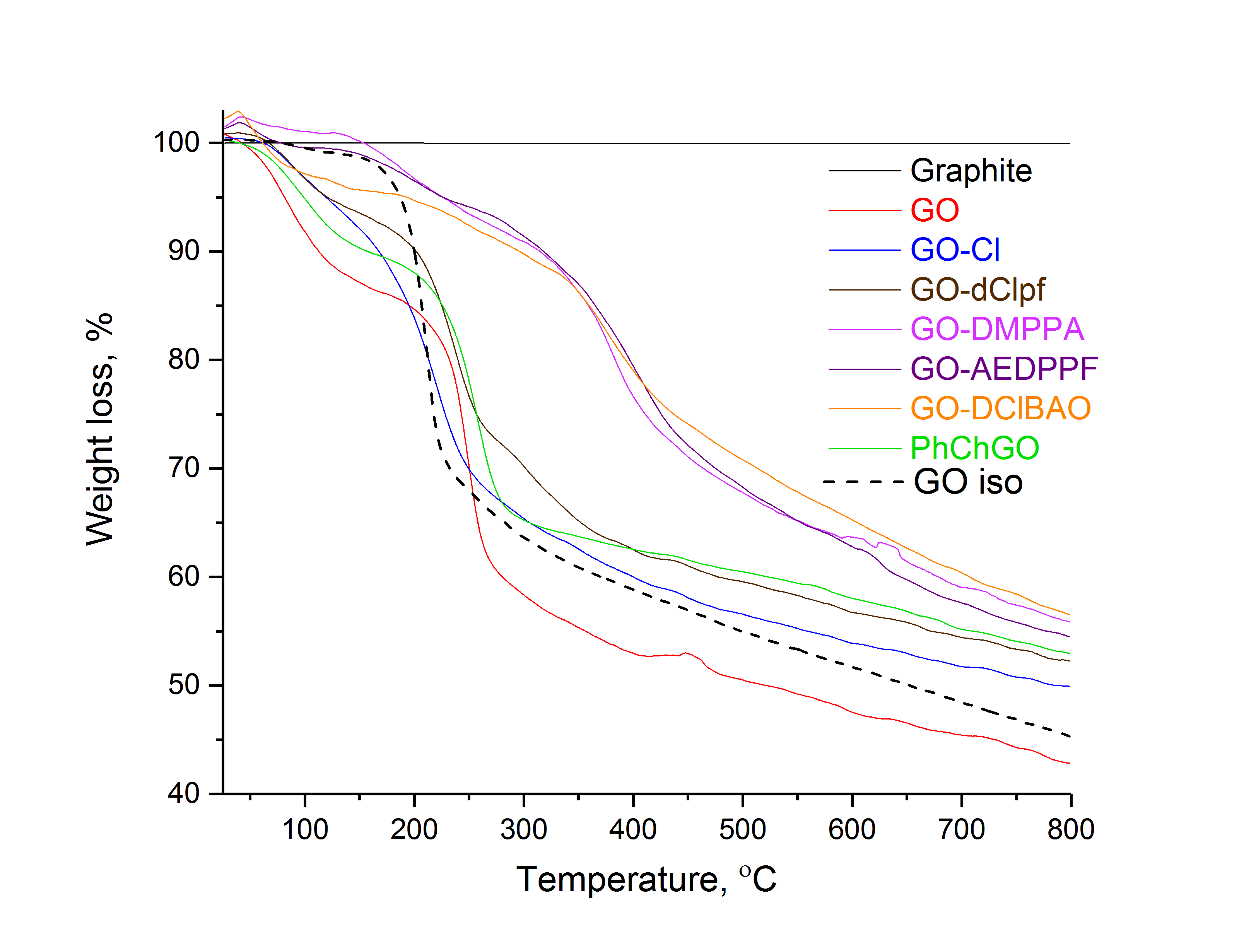 Figure 3SI. Thermogravimetric analysis results of modified GO samples. “GO iso” is the graphene oxide sample heated up to 125 ℃ and kept at this temperature for 30 minutes.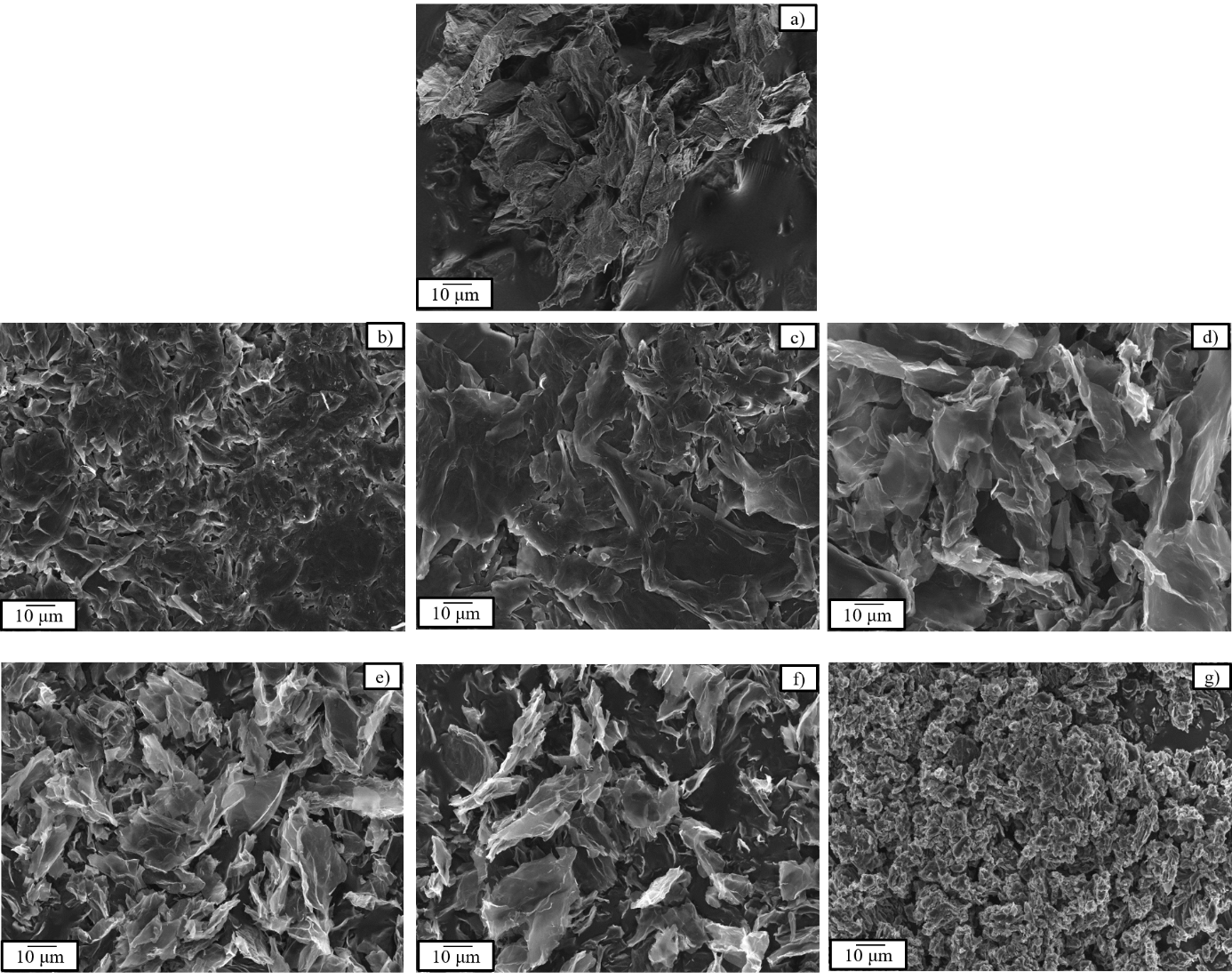 Figure 4SI. SEM images of: a) GO, b) GO-Cl, c) GO-DMPPA, d) GO-AEDPPF, e) GO-dClpf, f) GO-DClBAO and g) PhChGO.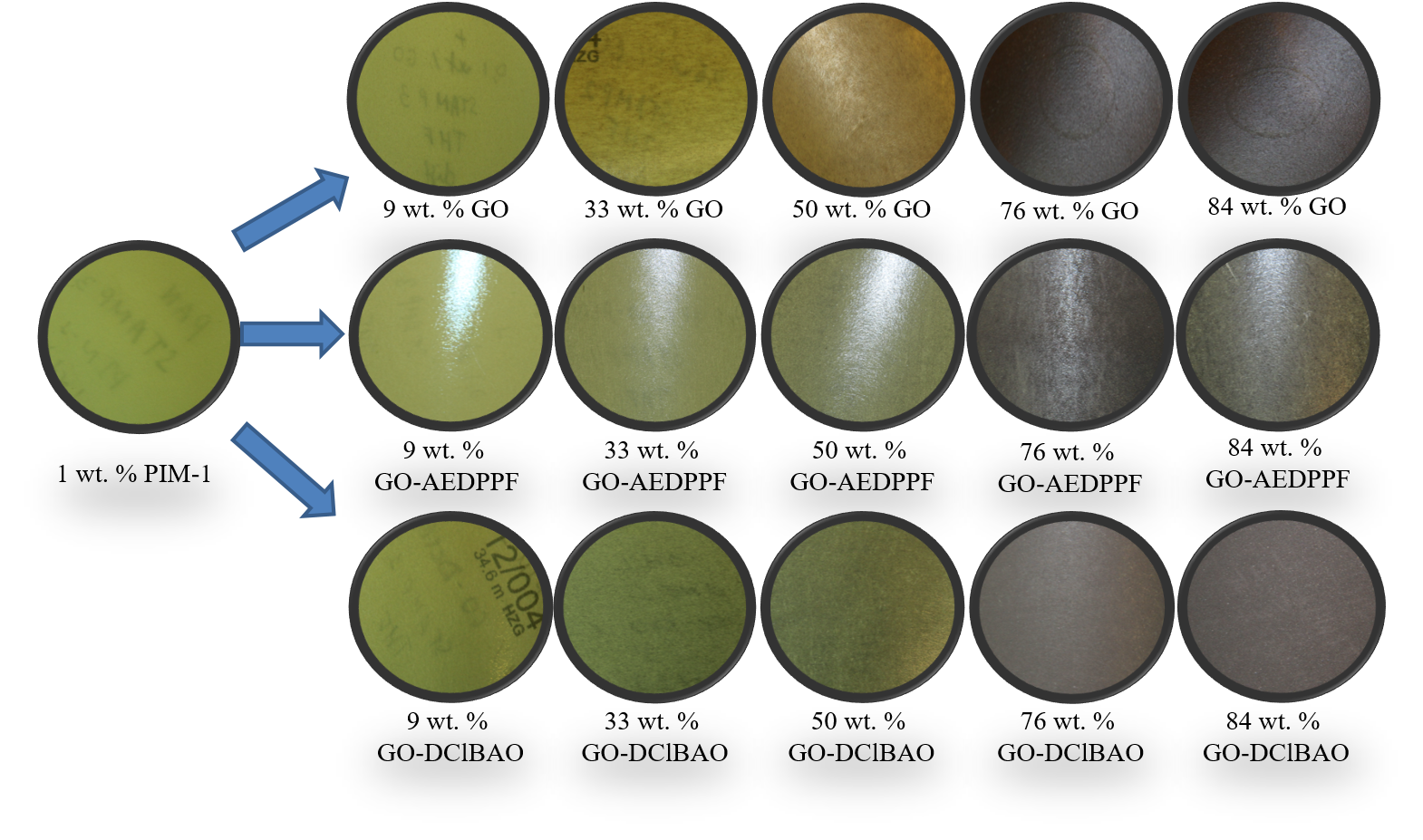 Figure 5SI. Optical images of PIM-1/GO (top), PIM-1/GO-AEDPPF (middle) and PIM-1/GO-DClBAO (bottom) thin film membranes on PAN.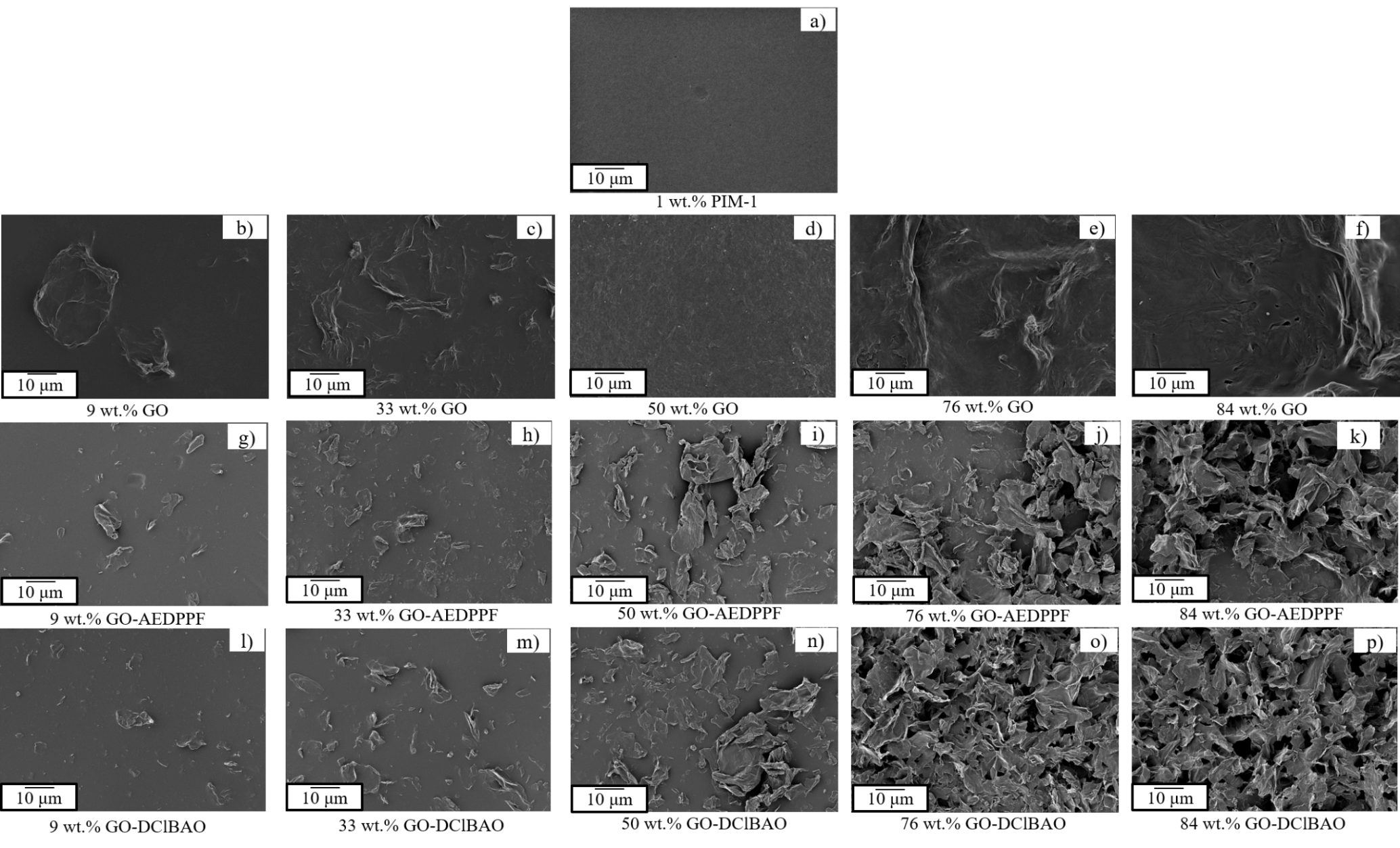 Figure 6SI. SEM images of the surface of the TFC membranes: a) PIM-1; b-f) PIM-1/GO, g-k) PIM-1/GO-AEDPPF 
and l-p) PIM-1/GO-DClBAO.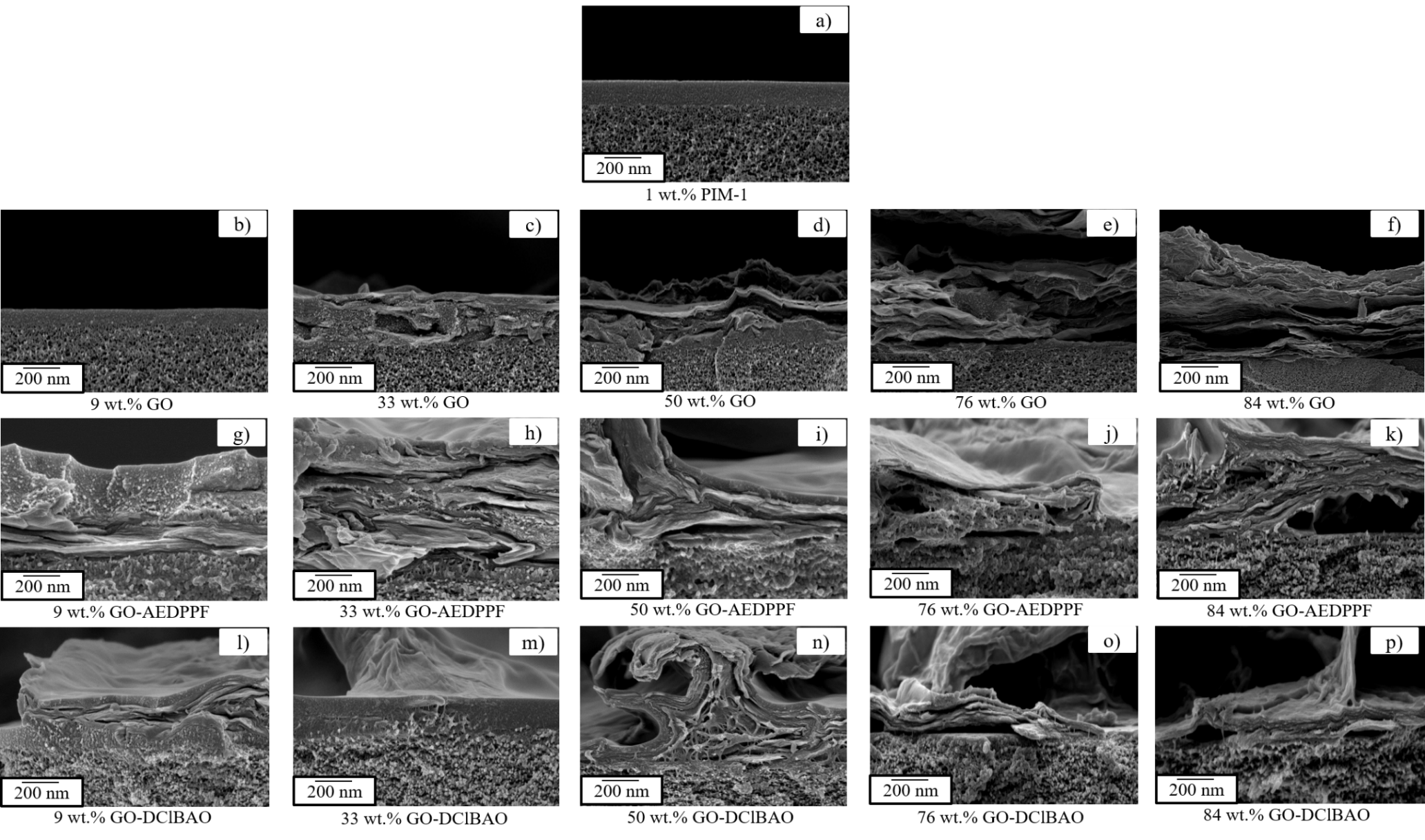 Figure 7SI. Cross-sectional SEM images of the TFC membranes: a) PIM-1, b-f) PIM-1/GO, g-k) PIM-1/GO-AEDPPF and l-p) PIM-1/GO-DClBAO.Table 1SI. Permeance for the GO containing PIM-1 TFC membranes and the gas permeance comparison with the state-of the-art membranes 
(data for all GO contents).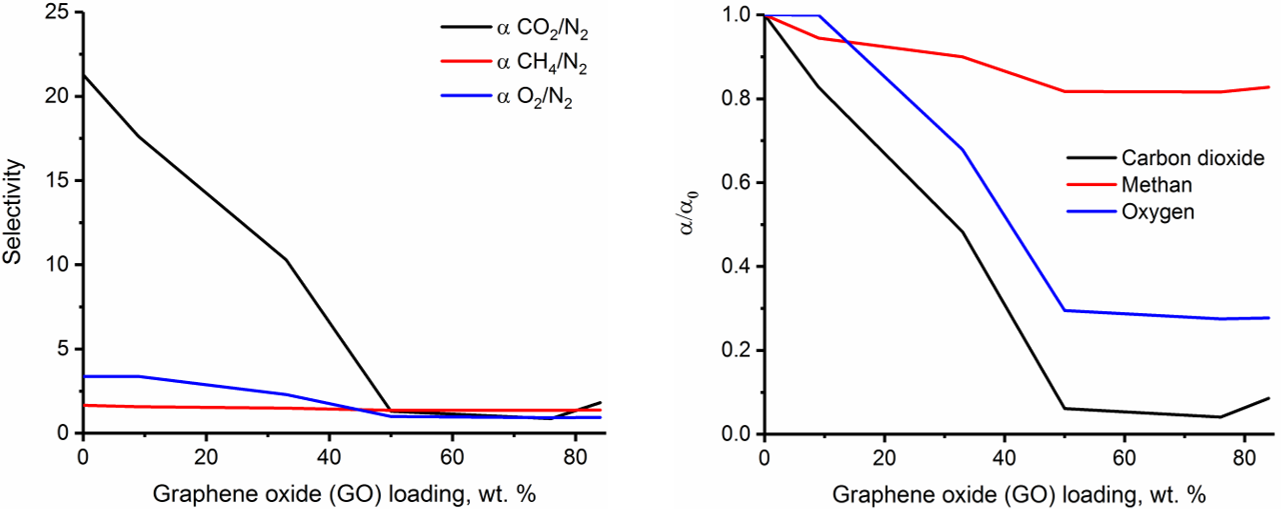 Figure 8SI. GO containing PIM-1 thin film composite membrane's selectivity for gas pairs.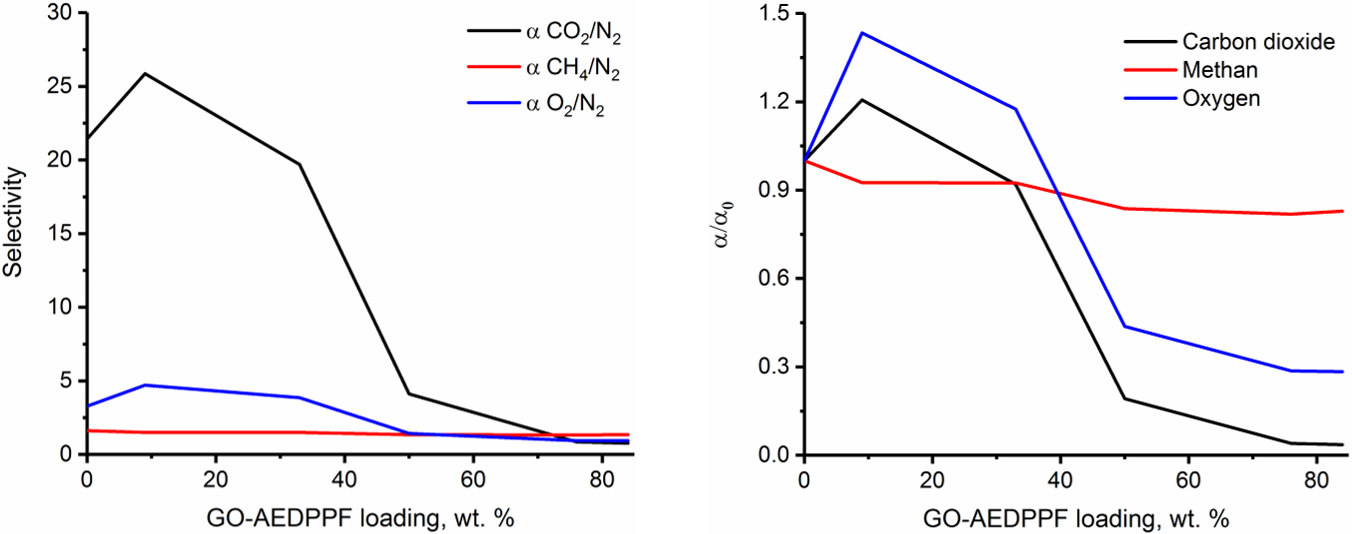 Figure 9SI. GO-AEDPPF containing PIM-1 thin film composite membrane's selectivity for gas pairs.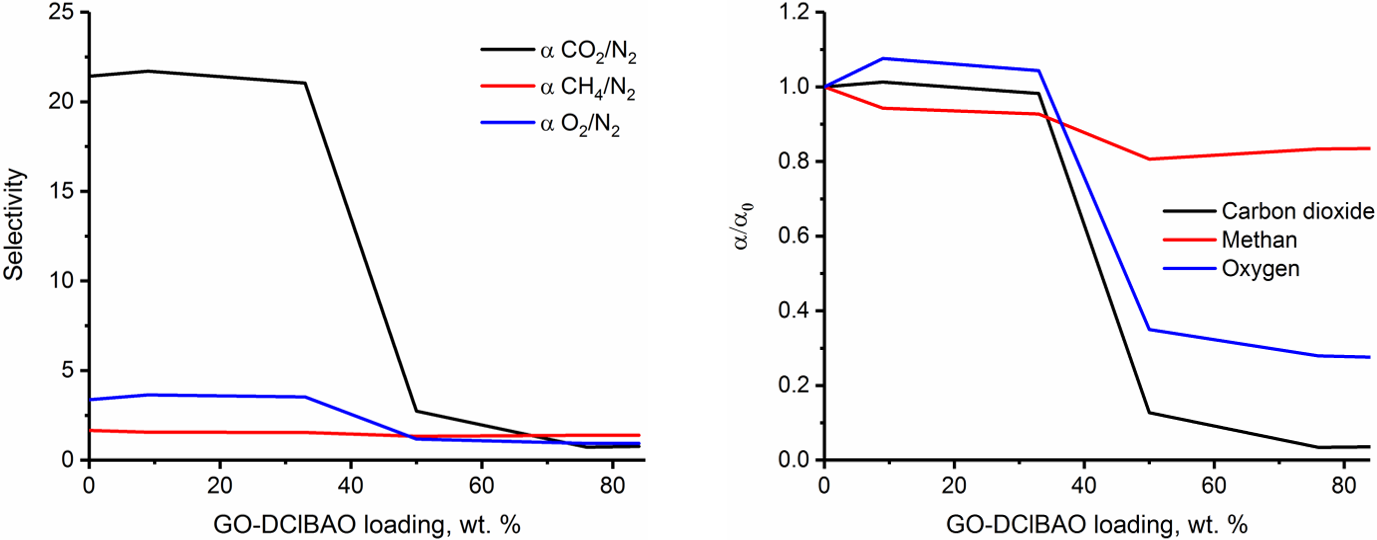 Figure 10SI. GO-DClBAO containing PIM-1 thin film composite membrane's selectivity for gas pairsTable 2SI. Permeance and selectivity of PAN porous membrane used as a porous support for formation of TFC membranes.Polyacrylonitrile (PAN) membrane shows gas transport properties correlating with the Knudsen type transport in porous media. The equation SI1 [4] describes dependence of the gas flux through the porous membrane as dependent on the reciprocal square root of the molecular weight of the penetrant:     where r – radii of gas molecule, Rg – the ideal gas constant, T – the temperature, M – molecular weight of gas, n – molecule density (molecule · m-3 ), L – the gas permeance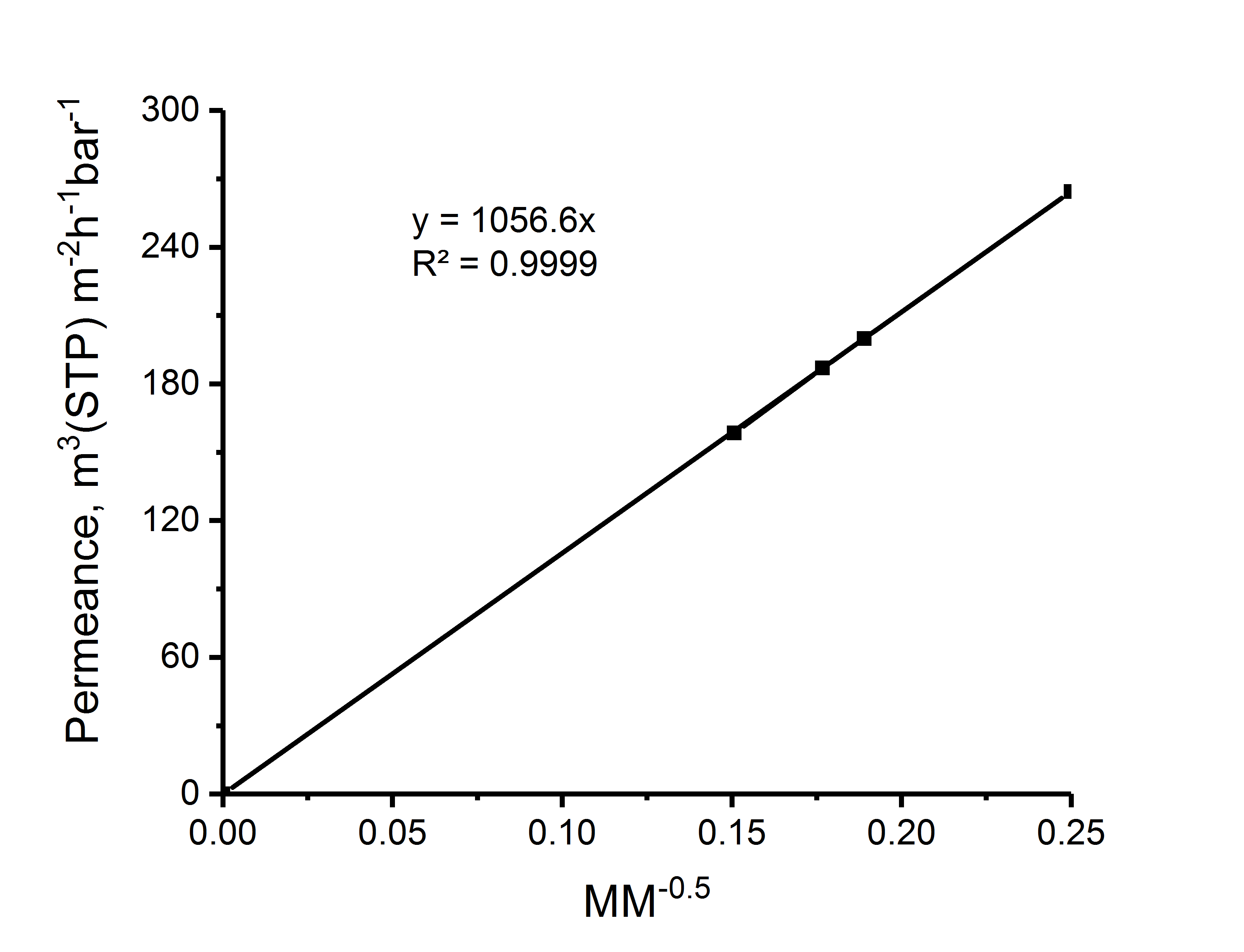 Figure 11SI. Justification of the Knudsen type gas transport in PAN porous membrane used as support for TFC membranes preparation.MembranecodeFillerWt.% of fillerPermeance, m3(STP)m-2 h-1 bar-1Permeance, m3(STP)m-2 h-1 bar-1Permeance, m3(STP)m-2 h-1 bar-1Permeance, m3(STP)m-2 h-1 bar-1ReferenceMembranecodeFillerWt.% of fillerN2CH4CO2O2ReferencePolyActive™--0.080.354.80.24(37)Matrimid® 5218--0.00830.0100.3040.058(38)Polyetherimide--0.050.0291.560.38(39)PIM1-0.00096GGraphene0.000968701450127002260(1)PIM-1--0.52 ± 0.160.83 ± 0.0311.04 ± 0.341.69 ± 0.05This workPIM1-0.1GOGO90.42 ± 0.080.58 ± 0.127.32 ± 0.751.25 ± 0.12This workPIM1-0.5GOGO330.11 ± 0.010.16 ± 0.021.18 ± 0.630.24 ± 0.08This workPIM1-1GOGO500.07 ± 0.020.1 ± 0.030.1 ± 0.030.07 ± 0.02This workPIM1-3GOGO760.8 ± 0.571.08 ± 0.760.7 ± 0.50.74 ± 0.53This workPIM1-5GOGO841.3 ± 0.521.71 ± 0.681.43 ± 0.361.27 ± 0.48This workPIM1-0.1GO-AEDPPFGO-AEDPPF90.18 ± 0.020.26 ± 0.034.55 ± 0.510.83 ± 0.1This workPIM1-0.5GO-AEDPPFGO-AEDPPF330.17 ± 0.0050.25 ± 0.0073.3 ± 0.250.64 ± 0.03This workPIM1-1GO-AEDPPFGO-AEDPPF500.83 ± 0.171.13 ± 0.233.43 ± 0.661.2 ± 0.23This workPIM1-3GO-AEDPPFGO-AEDPPF7630.98 ± 10.5841 ± 1426.85 ± 6.8429.1 ± 9.58This workPIM1-5GO-AEDPPFGO-AEDPPF8463.58 ± 10.3885.12 ± 14.3949.13 ± 7.5659.22 ± 9.45This workPIM1-0.1GO-DClBAOGO-DClBAO90.38 ± 0.010.61 ± 0.028.17 ± 0.251.41 ± 0.05This workPIM1-0.5GO-DClBAOGO-DClBAO330.39 ± 0.020.62 ± 0.048.16 ± 0.31.41 ± 0.07This workPIM1-1GO-DClBAOGO-DClBAO502.11 ± 0.572.85 ± 0.655.74 ± 1.072.52 ± 0.51This workPIM1-3GO-DClBAOGO-DClBAO76103.77 ± 11.62141 ± 23.4475.42 ± 7.5996.1 ± 13.34This workPIM1-5GO-DClBAOGO-DClBAO84127.52 ± 2.85176.65 ± 2.597.22 ± 0.93118.74 ± 3.23This workGasMM, 
g mol-1Permeance, 
m3(STP)m-2 h-1 bar-1CH416264.4 ± 2.3N228200 ± 3.0O232186.9 ± 0.8CO244158.5 ± 0.3Ideal selectivity ijIdeal selectivity ijIdeal selectivity ijO2/N2160.93 ± 0.02CH4/N2281.31 ± 0.03CO2/N2320.78 ± 0.01CO2/CH4440.59 ± 0.01